АКТобщественной проверкипо обращениям жителей муниципалитета, на основании плана работы Общественной палаты г.о. Королев, 
в рамках проведения системного и комплексного общественного контроля, 
проведен мониторинг на остановочном пункте с целью установить, как водители общественного транспорта при заезде автобуса на остановочный пункт останавливают транспортное средство.Сроки проведения общественной проверки: 22.04.2021 г.Основания для проведения общественной проверки: по обращениям граждан, план работы комиссииФорма общественного контроля: мониторингПредмет общественной проверки: как водители общественного транспорта при заезде автобуса на остановочный пункт останавливают транспортное средствоСостав группы общественного контроля:Члены комиссии «по ЖКХ, капитальному ремонту, контролю за качеством работы управляющих компаний, архитектуре, архитектурному облику городов, благоустройству территорий, дорожному хозяйству и транспорту» Общественной палаты г.о. Королев: 1. Белозерова Маргарита Нурлаяновна – председатель комиссии2. Якимова Варвара Владиславовна – член комиссии3. Красуля Виталий Яковлевич – ответственный секретарь палаты4. Корнеева Ольга Борисовна – председатель Общественной палатыМобильная группа Общественной палаты г.о.Королев 22 апреля провела рейд по выявлению нарушений правил парковки в местах остановки маршрутных транспортных средств.Целью рейда явилась доступность общественного транспорта для всех категорий пассажиров. В рамках плановых профилактических мероприятий общественники на автобусной остановке "Проспект Королева" с 12.25 до 13.25 проверили обеспечение доступности общественного транспорта для пассажиров, в т.ч. с инвалидностью. За 1 час рейда из 58 проверенных автобусов было выявлено 23 нарушения правил остановки и парковки пассажирского транспорта, в т.ч.:- посадка/высадка на проезжей части (на расстоянии более 50 сантиметров от бордюра);- беспорядочная посадка/высадка вне остановки;- проезд остановочного пункта без остановки,что составило 39.7% нарушений от общего количества проверенного пассажирского транспорта, в том числе:- маршрут N 392 (из 8 проверенных/4 нарушения);- маршрут N 2     (15/4);- маршрут N 4     (16/7);- маршрут N 9     (  9/1);- маршрут N 13   (  4/2);- маршрут N 28   (  3/2);- маршрут N 31   (  1/0);- маршрут N 58   (  2/2).В муниципалитете усилен контроль за соблюдением правил посади/высадки пассажиров. Нарушения будут выявляться как в ходе плановых проверок, так и по обращению граждан. По данным проверки составлен АКТ, который будет направлен автоперевозчикам для проведения служебных расследований и профилактических бесед с нарушителями.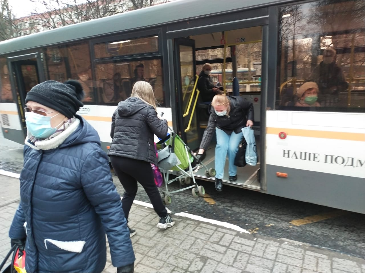 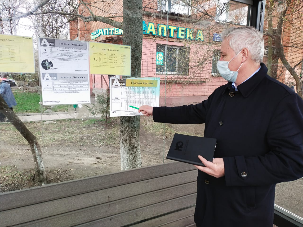 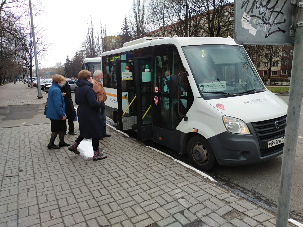 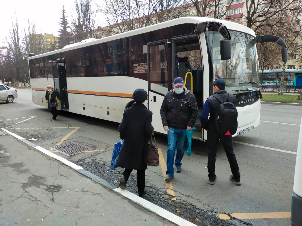 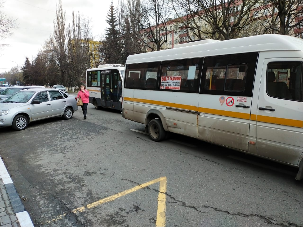 «УТВЕРЖДЕНО»Решением Совета Общественной палаты г.о. Королев Московской областиПредседатель комиссии «по ЖКХ, капитальному ремонту, контролю за качеством работы управляющих компаний, архитектуре, архитектурному облику городов, благоустройству территорий, дорожному хозяйству и транспорту»Общественной палаты г.о.Королев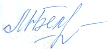 М.Н. Белозерова